Я.Я.Ваккер атындагы                                                           Средняя общеобразовательная  жалпы билим берүү орто мектеби                                       школа имени Я.Я.ВаккераБуйрук                                             № 28/4  от 02.09.2022 г.                            Приказ«О Положении о Педсовете»Во исполнение Закона «Об образовании», в целях реализации Государственного образовательного стандарта приказываю:2.Утвердить Положение о Педагогическом совете школы.3.Ответственность за исполнением и соблюдением Положения о Педагогическом совете возложить на заместителя директора по УВР Байрамукову П.А.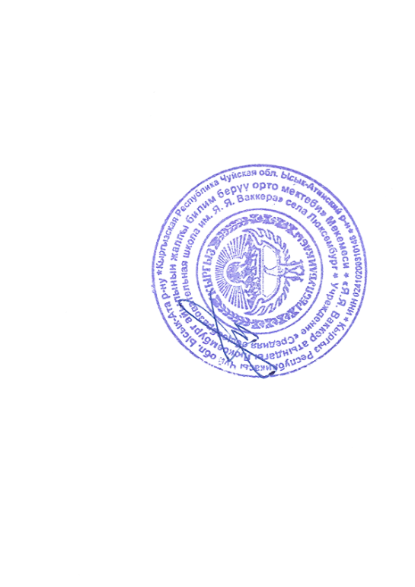                            Директор школы:                    Тыныстанова С.А.